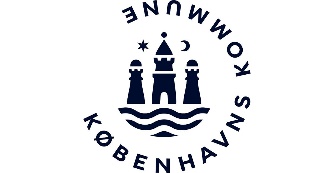 Ansøgning om ændring af træningsmetode eller supplerende metodeUgeplan for hjemmetræningHvis der søges om supplerende metode, skal det fremgå, hvornår der trænes efter hvilken metode.Hvis barnet går i daginstitution/skole/fritidshjem, skal det fremgå af skemaet.Tilføj, hvis barnet også skal trænes i weekender. Bemærk, at der som udgangspunkt ikke bevilges hjælpertimer i weekender.Forventede udgifter til den nye metodeDe enkelte udgiftsposter må gerne begrundes.Borgercenter Handicap tager normalt udgangspunkt i 5 ugers ferie pr. år. Hvis I ikke planlægger at holde fri fra træningen i 5 uger, må I gerne oplyse det:Vi regner med at holde ugers ferie fra træningen i løbet af året (sommerferie, jul, etc.):Dato:Oplysninger om barnetOplysninger om barnetBarnets navnCpr.nr.Oplysninger om træningsmetodenMetode, der ønskes at træne efter:Træningsmetoden skal være et supplement til de(n) aktuelle træningsmetode erstatte de(n) aktuelle træningsmetodeBeskrivelse af træningsmetoden:Kort beskrivelse, hvorfor der ønskes ny eller supplerende metode:Overordnet formål med den ønskede, nye træningsmetode:Mål på langt sigt (3-5 år) (Målene bør revideres en gang om året, gerne i samarbejde med supervisor, samt ved tilsynet):Mål på kort sigt (1 år) Udvælg de mål som I finder vigtigst – I behøver ikke at beskrive alle de mål I vil arbejder med.  Ved ansøgning om supplerende metode skal det fremgå, hvilke mål der skal opnås med hvilken metodeHvordan vil effekten af træningen blive dokumenteret? (rapporter, video):SamtykkeerklæringSamtykkeerklæringSamtykkeerklæringJeg/vi giver samtykke til, at Borgercenter Handicap indhenter udtalelser vedrørende vores barn fra ny træningsudbyder indsæt navnDatosæt krydsBilagslisteBilagslisteBilagslisteDatosæt krydsKl.MandagTirsdagOnsdagTorsdagFredagKompensation for tabt arbejdsfortjenesteKompensation for tabt arbejdsfortjenesteNavn og cpr.nr.  (Udfyldes kun hvis der søges om ændring af den nuværende bevilling)Hvor mange timer om ugen?BudgetforslagUdgifter (eksempler)Beløb pr. årLøn til hjælpere, hvor mange timer om ugen søges:Træningsmateriale, beskriv, hvad der søges omI altVi regner med at holde ugers ferie fra træningen i løbet af året (sommerferie, jul, etc.):